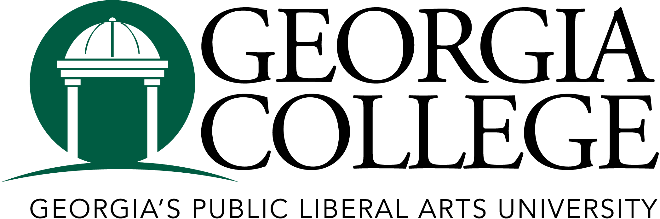 End of Probation EvaluationOffice of Human ResourcesCampus Box 028Milledgeville, Georgia 31061End of Probation EvaluationOffice of Human ResourcesCampus Box 028Milledgeville, Georgia 31061End of Probation EvaluationOffice of Human ResourcesCampus Box 028Milledgeville, Georgia 31061End of Probation EvaluationOffice of Human ResourcesCampus Box 028Milledgeville, Georgia 31061End of Probation EvaluationOffice of Human ResourcesCampus Box 028Milledgeville, Georgia 31061End of Probation EvaluationOffice of Human ResourcesCampus Box 028Milledgeville, Georgia 31061End of Probation EvaluationOffice of Human ResourcesCampus Box 028Milledgeville, Georgia 31061End of Probation EvaluationOffice of Human ResourcesCampus Box 028Milledgeville, Georgia 31061End of Probation EvaluationOffice of Human ResourcesCampus Box 028Milledgeville, Georgia 31061End of Probation EvaluationOffice of Human ResourcesCampus Box 028Milledgeville, Georgia 31061End of Probation EvaluationOffice of Human ResourcesCampus Box 028Milledgeville, Georgia 31061Employee InformationEmployee InformationEmployee InformationEmployee InformationEmployee InformationEmployee InformationEmployee InformationEmployee InformationEmployee InformationEmployee InformationEmployee InformationEmployee InformationEmployee InformationEmployee InformationEmployee InformationEmployee InformationName:ADP ID:Hire Date:Job Title:Department:The six-month probationary period (180 days) for the staff member identified above needs to be completed by                . This performance evaluation is designed to evaluate the employee’s work performance and to serve as a basis in determining whether employment will be continued. Mark “S” for Satisfactory and “U” for Unsatisfactory. Complete the column appropriate to the employee. This evaluation should also take into account if the employee completed all mandatory trainings and certifications required during the probationary period. The appraisal should be discussed in detail with the employee.The six-month probationary period (180 days) for the staff member identified above needs to be completed by                . This performance evaluation is designed to evaluate the employee’s work performance and to serve as a basis in determining whether employment will be continued. Mark “S” for Satisfactory and “U” for Unsatisfactory. Complete the column appropriate to the employee. This evaluation should also take into account if the employee completed all mandatory trainings and certifications required during the probationary period. The appraisal should be discussed in detail with the employee.The six-month probationary period (180 days) for the staff member identified above needs to be completed by                . This performance evaluation is designed to evaluate the employee’s work performance and to serve as a basis in determining whether employment will be continued. Mark “S” for Satisfactory and “U” for Unsatisfactory. Complete the column appropriate to the employee. This evaluation should also take into account if the employee completed all mandatory trainings and certifications required during the probationary period. The appraisal should be discussed in detail with the employee.The six-month probationary period (180 days) for the staff member identified above needs to be completed by                . This performance evaluation is designed to evaluate the employee’s work performance and to serve as a basis in determining whether employment will be continued. Mark “S” for Satisfactory and “U” for Unsatisfactory. Complete the column appropriate to the employee. This evaluation should also take into account if the employee completed all mandatory trainings and certifications required during the probationary period. The appraisal should be discussed in detail with the employee.The six-month probationary period (180 days) for the staff member identified above needs to be completed by                . This performance evaluation is designed to evaluate the employee’s work performance and to serve as a basis in determining whether employment will be continued. Mark “S” for Satisfactory and “U” for Unsatisfactory. Complete the column appropriate to the employee. This evaluation should also take into account if the employee completed all mandatory trainings and certifications required during the probationary period. The appraisal should be discussed in detail with the employee.The six-month probationary period (180 days) for the staff member identified above needs to be completed by                . This performance evaluation is designed to evaluate the employee’s work performance and to serve as a basis in determining whether employment will be continued. Mark “S” for Satisfactory and “U” for Unsatisfactory. Complete the column appropriate to the employee. This evaluation should also take into account if the employee completed all mandatory trainings and certifications required during the probationary period. The appraisal should be discussed in detail with the employee.The six-month probationary period (180 days) for the staff member identified above needs to be completed by                . This performance evaluation is designed to evaluate the employee’s work performance and to serve as a basis in determining whether employment will be continued. Mark “S” for Satisfactory and “U” for Unsatisfactory. Complete the column appropriate to the employee. This evaluation should also take into account if the employee completed all mandatory trainings and certifications required during the probationary period. The appraisal should be discussed in detail with the employee.The six-month probationary period (180 days) for the staff member identified above needs to be completed by                . This performance evaluation is designed to evaluate the employee’s work performance and to serve as a basis in determining whether employment will be continued. Mark “S” for Satisfactory and “U” for Unsatisfactory. Complete the column appropriate to the employee. This evaluation should also take into account if the employee completed all mandatory trainings and certifications required during the probationary period. The appraisal should be discussed in detail with the employee.The six-month probationary period (180 days) for the staff member identified above needs to be completed by                . This performance evaluation is designed to evaluate the employee’s work performance and to serve as a basis in determining whether employment will be continued. Mark “S” for Satisfactory and “U” for Unsatisfactory. Complete the column appropriate to the employee. This evaluation should also take into account if the employee completed all mandatory trainings and certifications required during the probationary period. The appraisal should be discussed in detail with the employee.The six-month probationary period (180 days) for the staff member identified above needs to be completed by                . This performance evaluation is designed to evaluate the employee’s work performance and to serve as a basis in determining whether employment will be continued. Mark “S” for Satisfactory and “U” for Unsatisfactory. Complete the column appropriate to the employee. This evaluation should also take into account if the employee completed all mandatory trainings and certifications required during the probationary period. The appraisal should be discussed in detail with the employee.The six-month probationary period (180 days) for the staff member identified above needs to be completed by                . This performance evaluation is designed to evaluate the employee’s work performance and to serve as a basis in determining whether employment will be continued. Mark “S” for Satisfactory and “U” for Unsatisfactory. Complete the column appropriate to the employee. This evaluation should also take into account if the employee completed all mandatory trainings and certifications required during the probationary period. The appraisal should be discussed in detail with the employee.The six-month probationary period (180 days) for the staff member identified above needs to be completed by                . This performance evaluation is designed to evaluate the employee’s work performance and to serve as a basis in determining whether employment will be continued. Mark “S” for Satisfactory and “U” for Unsatisfactory. Complete the column appropriate to the employee. This evaluation should also take into account if the employee completed all mandatory trainings and certifications required during the probationary period. The appraisal should be discussed in detail with the employee.The six-month probationary period (180 days) for the staff member identified above needs to be completed by                . This performance evaluation is designed to evaluate the employee’s work performance and to serve as a basis in determining whether employment will be continued. Mark “S” for Satisfactory and “U” for Unsatisfactory. Complete the column appropriate to the employee. This evaluation should also take into account if the employee completed all mandatory trainings and certifications required during the probationary period. The appraisal should be discussed in detail with the employee.The six-month probationary period (180 days) for the staff member identified above needs to be completed by                . This performance evaluation is designed to evaluate the employee’s work performance and to serve as a basis in determining whether employment will be continued. Mark “S” for Satisfactory and “U” for Unsatisfactory. Complete the column appropriate to the employee. This evaluation should also take into account if the employee completed all mandatory trainings and certifications required during the probationary period. The appraisal should be discussed in detail with the employee.The six-month probationary period (180 days) for the staff member identified above needs to be completed by                . This performance evaluation is designed to evaluate the employee’s work performance and to serve as a basis in determining whether employment will be continued. Mark “S” for Satisfactory and “U” for Unsatisfactory. Complete the column appropriate to the employee. This evaluation should also take into account if the employee completed all mandatory trainings and certifications required during the probationary period. The appraisal should be discussed in detail with the employee.The six-month probationary period (180 days) for the staff member identified above needs to be completed by                . This performance evaluation is designed to evaluate the employee’s work performance and to serve as a basis in determining whether employment will be continued. Mark “S” for Satisfactory and “U” for Unsatisfactory. Complete the column appropriate to the employee. This evaluation should also take into account if the employee completed all mandatory trainings and certifications required during the probationary period. The appraisal should be discussed in detail with the employee.Job Performance FactorsJob Performance FactorsJob Performance FactorsJob Performance FactorsJob Performance FactorsJob Performance FactorsJob Performance FactorsJob Performance FactorsJob Performance FactorsJob Performance FactorsJob Performance FactorsJob Performance FactorsJob Performance FactorsJob Performance FactorsJob Performance FactorsJob Performance FactorsHourly/Non-Exempt EmployeeHourly/Non-Exempt EmployeeHourly/Non-Exempt EmployeeHourly/Non-Exempt EmployeeHourly/Non-Exempt SupervisorHourly/Non-Exempt SupervisorHourly/Non-Exempt SupervisorHourly/Non-Exempt SupervisorHourly/Non-Exempt SupervisorSalary/Exempt Employee or SupervisorSalary/Exempt Employee or SupervisorSalary/Exempt Employee or SupervisorSalary/Exempt Employee or SupervisorSalary/Exempt Employee or SupervisorSalary/Exempt Employee or SupervisorSalary/Exempt Employee or SupervisorFactorFactorSUFactorFactorFactorSUFactorFactorFactorFactorSUUQuality of WorkQuality of WorkQuality of WorkQuality of WorkQuality of WorkPosition ResponsibilitiesPosition ResponsibilitiesPosition ResponsibilitiesPosition ResponsibilitiesQuantity of WorkQuantity of WorkQuantity of WorkQuantity of WorkQuantity of WorkLeadershipLeadershipLeadershipLeadershipCustomer ServiceCustomer ServiceCustomer ServiceCustomer ServiceCustomer ServiceCommunication and Interpersonal SkillsCommunication and Interpersonal SkillsCommunication and Interpersonal SkillsCommunication and Interpersonal SkillsJob KnowledgeJob KnowledgeJob KnowledgeJob KnowledgeJob KnowledgeProblem Solving and 
Decision MakingProblem Solving and 
Decision MakingProblem Solving and 
Decision MakingProblem Solving and 
Decision MakingTeamworkTeamworkTeamworkTeamworkTeamworkSelf-ManagementSelf-ManagementSelf-ManagementSelf-ManagementAttendance and DependabilityAttendance and DependabilityAttendance and DependabilityAttendance and DependabilityAttendance and DependabilityCustomer RelationsCustomer RelationsCustomer RelationsCustomer RelationsCommunicationCommunicationCommunicationCommunicationCommunicationTeamworkTeamworkTeamworkTeamworkSelf-InitiativeSelf-InitiativeSelf-InitiativeSelf-InitiativeSelf-InitiativeSafetySafetySafetySafetySafetySafetySafetySafetySafetyEmployee Development
(If applicable)Employee Development
(If applicable)Employee Development
(If applicable)Employee Development
(If applicable)LeadershipLeadershipLeadershipDeveloping and Mentoring EmployeesDeveloping and Mentoring EmployeesDeveloping and Mentoring EmployeesDecision Making and Problem SolvingDecision Making and Problem SolvingDecision Making and Problem SolvingEvaluation SummaryEvaluation SummaryEvaluation SummaryEvaluation SummaryEvaluation SummaryEvaluation SummaryEvaluation SummaryEvaluation SummaryEvaluation SummaryEvaluation SummaryEvaluation SummaryEvaluation SummaryEvaluation SummaryEvaluation SummaryEvaluation SummaryEvaluation SummaryEmployee successfully meets or exceeds probationary requirements and is recommended for regular continued employment.Employee successfully meets or exceeds probationary requirements and is recommended for regular continued employment.Employee successfully meets or exceeds probationary requirements and is recommended for regular continued employment.Employee successfully meets or exceeds probationary requirements and is recommended for regular continued employment.Employee successfully meets or exceeds probationary requirements and is recommended for regular continued employment.Employee successfully meets or exceeds probationary requirements and is recommended for regular continued employment.Employee successfully meets or exceeds probationary requirements and is recommended for regular continued employment.Employee successfully meets or exceeds probationary requirements and is recommended for regular continued employment.Employee successfully meets or exceeds probationary requirements and is recommended for regular continued employment.Employee successfully meets or exceeds probationary requirements and is recommended for regular continued employment.Employee successfully meets or exceeds probationary requirements and is recommended for regular continued employment.Employee successfully meets or exceeds probationary requirements and is recommended for regular continued employment.Employee fails to meet probationary job requirement. (select reason below)Employee fails to meet probationary job requirement. (select reason below)Employee fails to meet probationary job requirement. (select reason below)Employee fails to meet probationary job requirement. (select reason below)Employee fails to meet probationary job requirement. (select reason below)Employee fails to meet probationary job requirement. (select reason below)Employee fails to meet probationary job requirement. (select reason below)Employee fails to meet probationary job requirement. (select reason below)Employee fails to meet probationary job requirement. (select reason below)Employee fails to meet probationary job requirement. (select reason below)Employee fails to meet probationary job requirement. (select reason below)Employee fails to meet probationary job requirement. (select reason below)Recommend termination of employment  (Consult with HR)Recommend termination of employment  (Consult with HR)Recommend termination of employment  (Consult with HR)Recommend termination of employment  (Consult with HR)Recommend termination of employment  (Consult with HR)Recommend termination of employment  (Consult with HR)Recommend termination of employment  (Consult with HR)Recommend termination of employment  (Consult with HR)Recommend termination of employment  (Consult with HR)Recommend termination of employment  (Consult with HR)Recommend termination of employment  (Consult with HR)Recommend termination of employment  (Consult with HR)Recommend extension of probationary period (HR approval required)Recommend extension of probationary period (HR approval required)Recommend extension of probationary period (HR approval required)Recommend extension of probationary period (HR approval required)Recommend extension of probationary period (HR approval required)Recommend extension of probationary period (HR approval required)Recommend extension of probationary period (HR approval required)Recommend extension of probationary period (HR approval required)Recommend extension of probationary period (HR approval required)Recommend extension of probationary period (HR approval required)Recommend extension of probationary period (HR approval required)Recommend extension of probationary period (HR approval required)Public Safety positionPublic Safety positionPublic Safety positionPublic Safety positionPublic Safety positionPublic Safety positionPublic Safety positionPublic Safety positionPublic Safety positionPublic Safety positionPublic Safety positionPublic Safety positionLeave of absence granted during probationary period (for extenuating circumstances)Leave of absence granted during probationary period (for extenuating circumstances)Leave of absence granted during probationary period (for extenuating circumstances)Leave of absence granted during probationary period (for extenuating circumstances)Leave of absence granted during probationary period (for extenuating circumstances)Leave of absence granted during probationary period (for extenuating circumstances)Leave of absence granted during probationary period (for extenuating circumstances)Leave of absence granted during probationary period (for extenuating circumstances)Leave of absence granted during probationary period (for extenuating circumstances)Leave of absence granted during probationary period (for extenuating circumstances)Leave of absence granted during probationary period (for extenuating circumstances)Leave of absence granted during probationary period (for extenuating circumstances)Other (Attach supporting documentation)Other (Attach supporting documentation)Other (Attach supporting documentation)Other (Attach supporting documentation)Other (Attach supporting documentation)Other (Attach supporting documentation)Other (Attach supporting documentation)Other (Attach supporting documentation)Other (Attach supporting documentation)Other (Attach supporting documentation)Other (Attach supporting documentation)Other (Attach supporting documentation)Disciplinary ActionsDisciplinary ActionsDisciplinary ActionsDisciplinary ActionsDisciplinary ActionsDisciplinary ActionsDisciplinary ActionsDisciplinary ActionsDisciplinary ActionsDisciplinary ActionsDisciplinary ActionsDisciplinary ActionsDisciplinary ActionsDisciplinary ActionsDisciplinary ActionsIf any prior disciplinary actions were issued within the probationary period, provide explanation below and attach appropriate documentation.If any prior disciplinary actions were issued within the probationary period, provide explanation below and attach appropriate documentation.If any prior disciplinary actions were issued within the probationary period, provide explanation below and attach appropriate documentation.If any prior disciplinary actions were issued within the probationary period, provide explanation below and attach appropriate documentation.If any prior disciplinary actions were issued within the probationary period, provide explanation below and attach appropriate documentation.If any prior disciplinary actions were issued within the probationary period, provide explanation below and attach appropriate documentation.If any prior disciplinary actions were issued within the probationary period, provide explanation below and attach appropriate documentation.If any prior disciplinary actions were issued within the probationary period, provide explanation below and attach appropriate documentation.If any prior disciplinary actions were issued within the probationary period, provide explanation below and attach appropriate documentation.If any prior disciplinary actions were issued within the probationary period, provide explanation below and attach appropriate documentation.If any prior disciplinary actions were issued within the probationary period, provide explanation below and attach appropriate documentation.If any prior disciplinary actions were issued within the probationary period, provide explanation below and attach appropriate documentation.If any prior disciplinary actions were issued within the probationary period, provide explanation below and attach appropriate documentation.If any prior disciplinary actions were issued within the probationary period, provide explanation below and attach appropriate documentation.If any prior disciplinary actions were issued within the probationary period, provide explanation below and attach appropriate documentation.Employee CommentsEmployee CommentsEmployee CommentsEmployee CommentsEmployee CommentsEmployee CommentsEmployee CommentsEmployee CommentsEmployee CommentsEmployee CommentsEmployee CommentsEmployee CommentsEmployee CommentsEmployee CommentsEmployee CommentsI have read and discussed the evaluation with my supervisor. I am aware that an employee who has been discharged during the probationary period does not have any right to appeal this decision in accordance with Board of Regents policy - 8.2.21 Employment Appeals. I have read and discussed the evaluation with my supervisor. I am aware that an employee who has been discharged during the probationary period does not have any right to appeal this decision in accordance with Board of Regents policy - 8.2.21 Employment Appeals. I have read and discussed the evaluation with my supervisor. I am aware that an employee who has been discharged during the probationary period does not have any right to appeal this decision in accordance with Board of Regents policy - 8.2.21 Employment Appeals. I have read and discussed the evaluation with my supervisor. I am aware that an employee who has been discharged during the probationary period does not have any right to appeal this decision in accordance with Board of Regents policy - 8.2.21 Employment Appeals. I have read and discussed the evaluation with my supervisor. I am aware that an employee who has been discharged during the probationary period does not have any right to appeal this decision in accordance with Board of Regents policy - 8.2.21 Employment Appeals. I have read and discussed the evaluation with my supervisor. I am aware that an employee who has been discharged during the probationary period does not have any right to appeal this decision in accordance with Board of Regents policy - 8.2.21 Employment Appeals. I have read and discussed the evaluation with my supervisor. I am aware that an employee who has been discharged during the probationary period does not have any right to appeal this decision in accordance with Board of Regents policy - 8.2.21 Employment Appeals. I have read and discussed the evaluation with my supervisor. I am aware that an employee who has been discharged during the probationary period does not have any right to appeal this decision in accordance with Board of Regents policy - 8.2.21 Employment Appeals. I have read and discussed the evaluation with my supervisor. I am aware that an employee who has been discharged during the probationary period does not have any right to appeal this decision in accordance with Board of Regents policy - 8.2.21 Employment Appeals. I have read and discussed the evaluation with my supervisor. I am aware that an employee who has been discharged during the probationary period does not have any right to appeal this decision in accordance with Board of Regents policy - 8.2.21 Employment Appeals. I have read and discussed the evaluation with my supervisor. I am aware that an employee who has been discharged during the probationary period does not have any right to appeal this decision in accordance with Board of Regents policy - 8.2.21 Employment Appeals. I have read and discussed the evaluation with my supervisor. I am aware that an employee who has been discharged during the probationary period does not have any right to appeal this decision in accordance with Board of Regents policy - 8.2.21 Employment Appeals. I have read and discussed the evaluation with my supervisor. I am aware that an employee who has been discharged during the probationary period does not have any right to appeal this decision in accordance with Board of Regents policy - 8.2.21 Employment Appeals. I have read and discussed the evaluation with my supervisor. I am aware that an employee who has been discharged during the probationary period does not have any right to appeal this decision in accordance with Board of Regents policy - 8.2.21 Employment Appeals. I have read and discussed the evaluation with my supervisor. I am aware that an employee who has been discharged during the probationary period does not have any right to appeal this decision in accordance with Board of Regents policy - 8.2.21 Employment Appeals. Employee SignatureEmployee SignatureEmployee SignatureEmployee SignatureEmployee SignatureEmployee SignatureEmployee SignatureEmployee SignatureEmployee SignatureEmployee SignatureDateDateDateDateSupervisor CommentsSupervisor CommentsSupervisor CommentsSupervisor CommentsSupervisor CommentsSupervisor CommentsSupervisor CommentsSupervisor CommentsSupervisor CommentsSupervisor CommentsSupervisor CommentsSupervisor CommentsSupervisor CommentsSupervisor CommentsSupervisor CommentsThis evaluation is based on my observation of this employee during the probationary period.This evaluation is based on my observation of this employee during the probationary period.This evaluation is based on my observation of this employee during the probationary period.This evaluation is based on my observation of this employee during the probationary period.This evaluation is based on my observation of this employee during the probationary period.This evaluation is based on my observation of this employee during the probationary period.This evaluation is based on my observation of this employee during the probationary period.This evaluation is based on my observation of this employee during the probationary period.This evaluation is based on my observation of this employee during the probationary period.This evaluation is based on my observation of this employee during the probationary period.This evaluation is based on my observation of this employee during the probationary period.This evaluation is based on my observation of this employee during the probationary period.This evaluation is based on my observation of this employee during the probationary period.This evaluation is based on my observation of this employee during the probationary period.This evaluation is based on my observation of this employee during the probationary period.Supervisor SignatureSupervisor SignatureSupervisor SignatureSupervisor SignatureSupervisor SignatureSupervisor SignatureSupervisor SignatureSupervisor SignatureSupervisor SignatureSupervisor SignatureDateDateDateDate